LQP100-SR4QSFP28100Gb/s SR4 100m DDMPRODUCT FEATURESSupports 103.1Gb/s aggregate bit rate 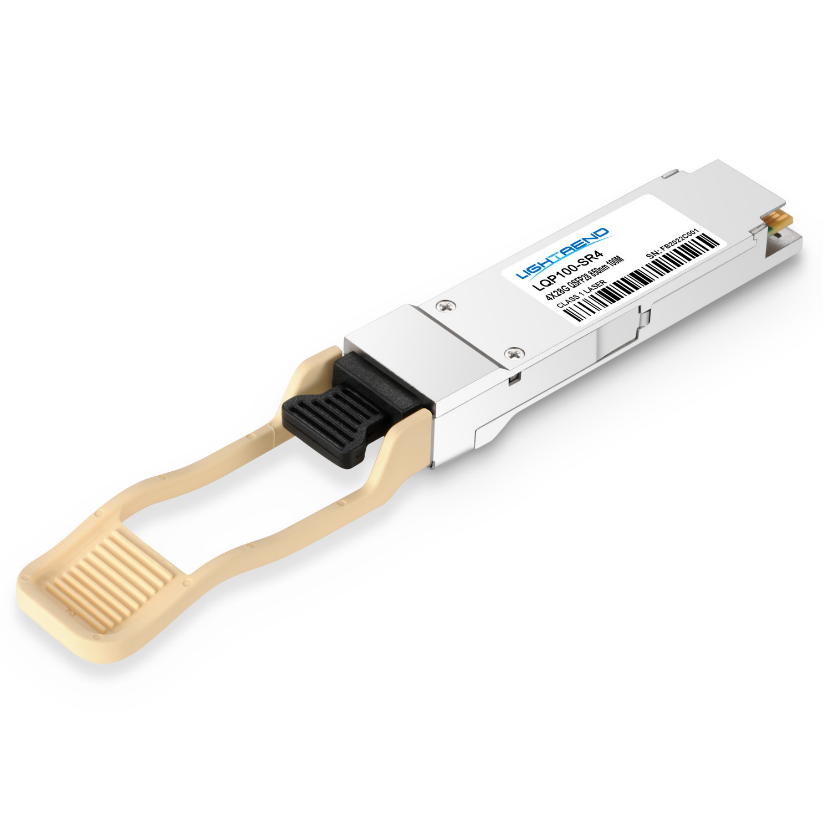 4x25Gb/s electrical interfaceMaximum link length of 100m onOM4 Multimode Fiber (MMF)Hot-pluggable QSFP28 footprintSingle MPO 12 receptacleMaximum power dissipation<3.5WRoHS-6 compliant and lead-freeSupport Digital Diagnostic Monitor interfaceCase operating temperatureCommercial: 0°C to +70°CAPPLICATIONS100GBASE-SR4 100G EthernetPRODUCT DESCRIPTIONLQP100-SR4 are designed for use in 100 Gigabit Ethernet links over multimode fiber. They are compliant with the QSFP28 MSA and IEEE 802.3bm 100GBASE-SR4and CAUI-4. Module-level digital diagnostic functions are available via an I2C interface, as specified by the QSFP+ MSA. The optical transceiver is compliant per the RoHS Directive 2011/65/EU.Ordering informationPin Diagram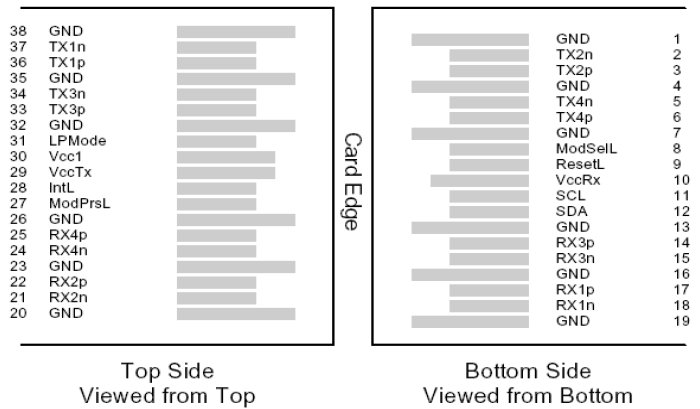 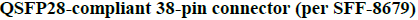 Pin Descriptions Note：1. Circuit ground is internally isolated from chassis ground.Absolute Maximum Ratings Note:1.Suitable for wave soldering.2. Only for soldering by iron.General Product CharacteristicsNotes:1.Supports 100GBASE-SR4 per IEEE 802.3bm.2. Tested with a PRBS 231-1 test pattern.3. Requires FEC on the host to support maximum distance, per 100GBASE-SR4.Optical CharacteristicsNote:1.Hit Ratio 1.5x10-3 hit/sample.2.Minimum value is informative only and not the principal indicator of signal strength.Digital Diagnostic FunctionsLQP100-SR4 QSFP28 transceivers support the I2C-based diagnostics interface specified by the QSFP28 MSA.Electrical Interface CharacteristicsNote :1.Maximum total power value is specified across the fulltemperature and voltage range.when CDRs are locked or a lack of input signal results in squelch being activated.If incorrect frequencies cause the CDRs to continuously attempt to lock, maximum power dissipation may reach 4.5W.2.Output voltage is settable in 4 discrete range via I2C.Default range is Range 2 ( 400 – 800mV ).Mechanical Specifications(Unit: mm)LQP100-SR4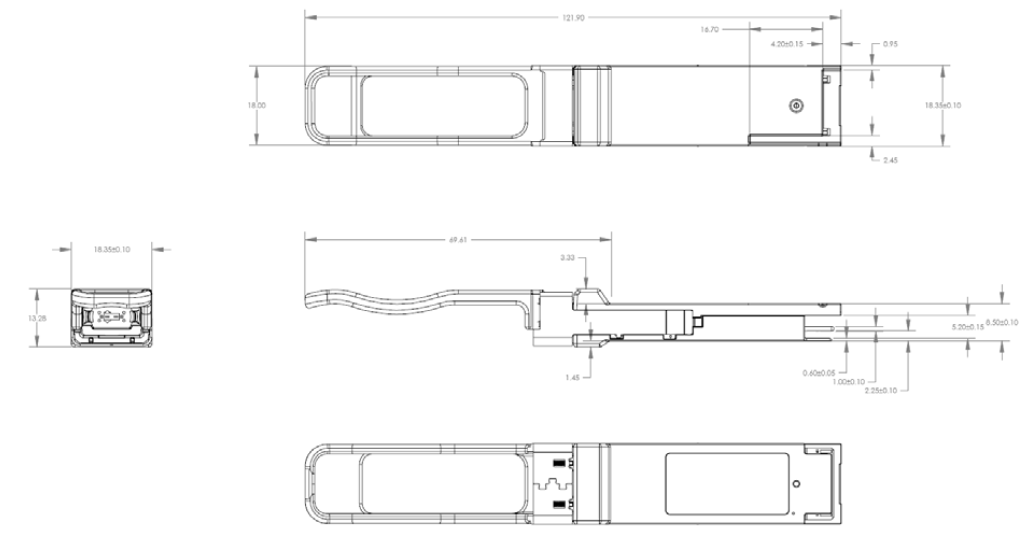 Revision HistoryPackageProduct part NO.Data Rate(Gbps)MediaWavelength(nm)TransmissionDistance(m)Temperature Range（℃）Temperature Range（℃）QSFP28LQP100-SR44X25multi-mode  fiber8501000~70CommercialPin Symbol Name/Description Ref.1 GNDGround12 Tx2nTransmitter Inverted Data Input3 Tx2pTransmitter Non-Inverted Data Input4 GNDGround15 Tx4nTransmitter Inverted Data Input6 Tx4pTransmitter Non-Inverted Data Input7 GNDGround18 ModSe1LModule SelectPin Symbol Name/Description Ref. 9 ResetLModule Reset10 Vcc Rx+3.3V Power supply receiver11 SCL2-wire serial interface clock12 SDA2-wire serial interface data13 GNDGround114 Rx3pReceiver Non-Inverted Data Output15 Rx3nReceiver Inverted Data Output16 GNDGround117 Rx1pReceiver Non-Inverted Data Output18 Rx1nReceiver Inverted Data Output19 GND Ground120 GNDGround121Rx2nReceiver Inverted Data Output22Rx2pReceiver Non-Inverted Data Output23GNDGround124Rx4nReceiver Inverted Data Output25Rx4pReceiver Non-Inverted Data Output26GNDGround 127ModPrSLModule Present28IntLInterrupt29VccTx+3.3V Power supply transmitter30Vcc1+3.3V Power Supply31LPModeLow Power Mode32GNDGround133Tx3pTransmitter Non-Inverted Data Input34Tx3nTransmitter Inverted Data Input35GNDGround136Tx1pTransmitter Non-Inverted Data Input37Tx1nTransmitter Inverted Data Input38GNDGround1Parameter Symbol Min. Typ. Max. Unit Ref.Storage Temperature TS-4085ºC Storage Ambient Relative Humidity HA085% Maximum Supply Voltage VCC-0.54.0V Signal Input Voltage -0.3Vcc+0.3 V Receiver Damage Threshold +3.4dBmLead Soldering Temperature/Time TSOLD 260/10 ºC/sec 1Lead Soldering Temperature/Time TSOLD 360/10 ºC/sec 2Data Rate SpcificationsSymbol Min. Typ. Max. Unit Ref.Bit Rate(all wavelength combined)BR103.1Gb/s1Bit Error Ratio(pre-FEC)BER10-52Maximum Supported DistanceFiber TypeLink distance on OM3 MMFd70meters3Link distance on OM4 MMFd100meters3Parameter Symbol Min. Typ. Max. Unit Ref.Transmitter(per lane)Transmitter(per lane)Transmitter(per lane)Transmitter(per lane)Transmitter(per lane)Transmitter(per lane)Transmitter(per lane)Average Output Power per lanePOUT-8.42.4dBmTransmit OMA per LaneTxOMA-6.43.0dBmExtinction Ratio ER 2dBCenter Wavelength λC840860nm RMS Spectral Widthσ0.6nmTransmitter OFF Output Power POff-30dBmTransmitter eye mask definition {X1,X2,X3,Y1,Y2,Y3}{0.3,0.38,0.45,0.35,0.41,0.5}{0.3,0.38,0.45,0.35,0.41,0.5}{0.3,0.38,0.45,0.35,0.41,0.5}1Receiver(per lane)Receiver(per lane)Receiver(per lane)Receiver(per lane)Receiver(per lane)Receiver(per lane)Receiver(per lane)Input Optical WavelengthλIN840860nmRx Sensitivity(OMA) per laneRSENS-10.3dBm2InputSaturation Power (Overload) PSAT+3.4dBmReceiver ReflectanceRfl-12dBmLoss of Signal Assert PA-30dBmLoss of Signal De-assert PD-11.3dBmLOS Hysteresis PD - PA 0.5 6 dB ParameterSymbolMin.Typ.Max.UnitRef.Supply VoltageVCC3.153.45VSupply CurrentICC1.5AModule total powerP3.5W1TransmitterTransmitterTransmitterTransmitterTransmitterTransmitterTransmitterSignaling rate per lane25.78125±100ppm25.78125±100ppm25.78125±100ppmGb/sDifferential pk-pk input voltage toleranceVin,pp,diff900mVSingle-ended voltage toleranceVin,pp-0.35+3.3VModule stress input testPer Section 83E.3.4.1,IEEE802.3bmPer Section 83E.3.4.1,IEEE802.3bmPer Section 83E.3.4.1,IEEE802.3bmReceiver Receiver Receiver Receiver Receiver Receiver Receiver Signaling rate per lane25.78125±100ppm25.78125±100ppm25.78125±100ppmGb/sDifferential data output swingVout,pp100400mVpp2Differential data output swingVout,pp300600mVpp2Differential data output swingVout,pp400600800mVpp2Differential data output swingVout,pp6001200mVpp2Eye width0.57UIEye height,differential228mVVertical eye closureVEC5.5dBVersion No. Date Description 1.0June 24, 2019Preliminary datasheet 